Одељење за класичне науке и Институт за антику и класично наслеђе Филозофског факултета у Београду позивају вас да присуствујете предавању које ће одржатиПрофесор Глен Мост са Универзитета у Пизи и Универзитета у Чикагу(Glenn Most, Scuola Normale Superiore, Pisa / University of Chicago)Weeping Heraclitus and Laughing DemocritusПредавање ће се одржати у петак, 1. марта, у 13:30 часова у свечаној сали “Драгослав Срејовић” на Филозофском факултету у Београду.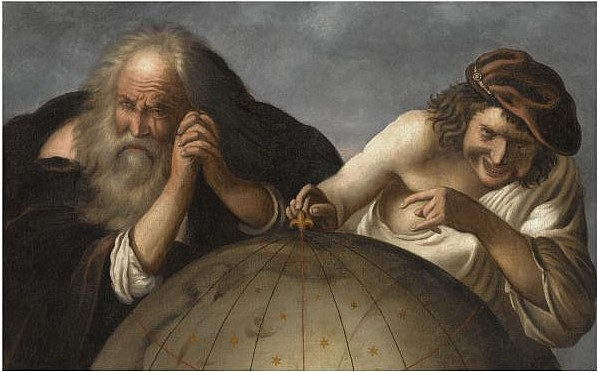 